https://sunnah.com/abudawud/39/3639 Battles (Kitab Al-Malahim) (1601)Chapter: Regarding narrations about Al-Jassasah(15)باب فِي خَبَرِ الْجَسَّاسَةِ Fatimah, daughter of Qais, said:I heard the crier of the Messenger of Allah (ﷺ) calling : Assemble for the prayer. I Then came out and prayed along with the Messenger of Allah (ﷺ): When the Messenger of Allah (ﷺ) finished his prayer, he sat on the pulpit laughing, and he said : Everyone should remain where he had said his prayer. He then asked : Do you know why I have assembled you? They said: Allah and His Messenger know best. He (ﷺ) said: I did not call you together fors some alarming news or for something good. Rather, I called you all because Tamim al-Dari, a Christian, who came and accepted Islam, told me something which agrees with what I was telling you about the Dajjal. He told me that he sailed with thirty men of Lakhm and Judham and that they were storm-tossed for a month. They drew near to an island when the sun was setting. They sat in a boat nearest to them and entered the island where they were met by a very hairy beast. They said: Woe to you! What can you be ? It replied : I am the Jassasah. Go to this man in the monastery, for he is anxious to get news of you. He said : When it named a man to us we were afraid of it lest it should be a she-devil. So we went off quickly and entered the monastery, where we found a man with the hugest and strongest frame we had ever seen with his hands chained to his neck. He then narrated the rest of the tradition. He asked them about the palm-trees of Baisan and the spring of Zughar and about the unlettered prophet. He said: I am the messiah (the Antichrist) and will be soon given permission to emerge. And the Prophet (ﷺ) said: He is in the Syrian sea or the Yemeni sea: No, on the contrary, it is towards the east that he is. He said it twice and pointed his hand to the east. She said: I memorized this (tradition) from the Messenger of Allah (ﷺ), and she narrated the tradition.حَدَّثَنَا حَجَّاجُ بْنُ أَبِي يَعْقُوبَ، حَدَّثَنَا عَبْدُ الصَّمَدِ، حَدَّثَنَا أَبِي قَالَ، سَمِعْتُ حُسَيْنًا الْمُعَلِّمَ، حَدَّثَنَا عَبْدُ اللَّهِ بْنُ بُرَيْدَةَ، حَدَّثَنَا عَامِرُ بْنُ شَرَاحِيلَ الشَّعْبِيُّ، عَنْ فَاطِمَةَ بِنْتِ قَيْسٍ، قَالَتْ سَمِعْتُ مُنَادِيَ، رَسُولِ اللَّهِ صلى الله عليه وسلم يُنَادِي أَنَّ الصَّلاَةَ جَامِعَةٌ ‏.‏ فَخَرَجْتُ فَصَلَّيْتُ مَعَ رَسُولِ اللَّهِ صلى الله عليه وسلم فَلَمَّا قَضَى رَسُولُ اللَّهِ صلى الله عليه وسلم الصَّلاَةَ جَلَسَ عَلَى الْمِنْبَرِ وَهُوَ يَضْحَكُ قَالَ ‏"‏ لِيَلْزَمْ كُلُّ إِنْسَانٍ مُصَلاَّهُ ‏"‏ ‏.‏ ثُمَّ قَالَ ‏"‏ هَلْ تَدْرُونَ لِمَ جَمَعْتُكُمْ ‏"‏ ‏.‏ قَالُوا اللَّهُ وَرَسُولُهُ أَعْلَمُ ‏.‏ قَالَ ‏"‏ إِنِّي مَا جَمَعْتُكُمْ لِرَهْبَةٍ وَلاَ رَغْبَةٍ وَلَكِنْ جَمَعْتُكُمْ أَنَّ تَمِيمًا الدَّارِيَّ كَانَ رَجُلاً نَصْرَانِيًّا فَجَاءَ فَبَايَعَ وَأَسْلَمَ وَحَدَّثَنِي حَدِيثًا وَافَقَ الَّذِي حَدَّثْتُكُمْ عَنِ الدَّجَّالِ حَدَّثَنِي أَنَّهُ رَكِبَ فِي سَفِينَةٍ بَحْرِيَّةٍ مَعَ ثَلاَثِينَ رَجُلاً مِنْ لَخْمٍ وَجُذَامٍ فَلَعِبَ بِهِمُ الْمَوْجُ شَهْرًا فِي الْبَحْرِ وَأَرْفَئُوا إِلَى جَزِيرَةٍ حِينَ مَغْرِبِ الشَّمْسِ فَجَلَسُوا فِي أَقْرَبِ السَّفِينَةِ فَدَخَلُوا الْجَزِيرَةَ فَلَقِيَتْهُمْ دَابَّةٌ أَهْلَبُ كَثِيرَةُ الشَّعْرِ قَالُوا وَيْلَكِ مَا أَنْتِ قَالَتْ أَنَا الْجَسَّاسَةُ انْطَلِقُوا إِلَى هَذَا الرَّجُلِ فِي هَذَا الدَّيْرِ فَإِنَّهُ إِلَى خَبَرِكُمْ بِالأَشْوَاقِ ‏.‏ قَالَ لَمَّا سَمَّتْ لَنَا رَجُلاً فَرِقْنَا مِنْهَا أَنْ تَكُونَ شَيْطَانَةً فَانْطَلَقْنَا سِرَاعًا حَتَّى دَخَلْنَا الدَّيْرَ فَإِذَا فِيهِ أَعْظَمُ إِنْسَانٍ رَأَيْنَاهُ قَطُّ خَلْقًا وَأَشَدُّهُ وَثَاقًا مَجْمُوعَةٌ يَدَاهُ إِلَى عُنُقِهِ ‏"‏ ‏.‏ فَذَكَرَ الْحَدِيثَ وَسَأَلَهُمْ عَنْ نَخْلِ بَيْسَانَ وَعَنْ عَيْنِ زُغَرَ وَعَنِ النَّبِيِّ الأُمِّيِّ قَالَ إِنِّي أَنَا الْمَسِيحُ وَإِنَّهُ يُوشِكُ أَنْ يُؤْذَنَ لِي فِي الْخُرُوجِ قَالَ النَّبِيُّ صلى الله عليه وسلم ‏"‏ وَإِنَّهُ فِي بَحْرِ الشَّامِ أَوْ بَحْرِ الْيَمَنِ لاَ بَلْ مِنْ قِبَلِ الْمَشْرِقِ مَا هُوَ ‏"‏ ‏.‏ مَرَّتَيْنِ وَأَوْمَأَ بِيَدِهِ قِبَلَ الْمَشْرِقِ قَالَتْ حَفِظْتُ هَذَا مِنْ رَسُولِ اللَّهِ صلى الله عليه وسلم ‏.‏ وَسَاقَ الْحَدِيثَ ‏.‏https://sunnah.com/tirmidhi/33/9633 Chapters On Al-Fitan (66)Chapter: The Hadith Of Tamim Ad-Dari About The Dajjal(66)باب ‏)‏‏)‏ Fatimah bint Qais narrated that Allah's Prophet(s.a.w) ascended the Minbar, he laughed, and said:"Verily, Tamim Ad-Dari narrated a story to me, and it made me happy, so I wanted to narrate it to you[what he narrated to me]. Some people among the inhabitants of Palestine traveled by boat in the sea, taking them here and there, until it cast them on an island among the islands at sea. There they found a beast, clothed with its hair flowing out. They said: 'What are you?' It said: 'I am Al-Jassasah.' They said: 'Give us some news.' It said: 'I shall not give you any news, nor do I want any of your news. But go to the furthest village, for there is someone who will give you news and seek your news.' So we went to the furthest village, and there was a man fettered with chains. He said: 'Inform me about the spring of Zughar.' We said: ' It is full and flowing.' He said: 'Inform me about Al-Buhairah.' We said,'It is full and flowing.' He said: 'Inform me about the date groves of Baysan which is between Jordan and Palestine, do they produce food?' We said: 'Yes.' He said: 'Inform me about the Prophet, has he been sent?' We said: 'Yes.' He said: 'Inform me how the people came to him.' We said: 'Quickly.' He leaped up to try and escape.' We said: 'What are you?' He said: 'I am the Dajjal.'" (The Prophet(s.a.w) said) "He will enter all of the lands except At-Taibah, and At-Taibah is Al-Madinah."حَدَّثَنَا مُحَمَّدُ بْنُ بَشَّارٍ، حَدَّثَنَا مُعَاذُ بْنُ هِشَامٍ، حَدَّثَنَا أَبِي، عَنْ قَتَادَةَ، عَنِ الشَّعْبِيِّ، عَنْ فَاطِمَةَ بِنْتِ قَيْسٍ، أَنَّ نَبِيَّ اللَّهِ صلى الله عليه وسلم صَعِدَ الْمِنْبَرَ فَضَحِكَ فَقَالَ ‏ "‏ إِنَّ تَمِيمًا الدَّارِيَّ حَدَّثَنِي بِحَدِيثٍ فَفَرِحْتُ فَأَحْبَبْتُ أَنْ أُحَدِّثَكُمْ حَدَّثَنِي أَنَّ نَاسًا مِنْ أَهْلِ فِلَسْطِينَ رَكِبُوا سَفِينَةً فِي الْبَحْرِ فَجَالَتْ بِهِمْ حَتَّى قَذَفَتْهُمْ فِي جَزِيرَةٍ مِنْ جَزَائِرِ الْبَحْرِ فَإِذَا هُمْ بِدَابَّةٍ لَبَّاسَةٍ نَاشِرَةٍ شَعْرَهَا فَقَالُوا مَا أَنْتِ قَالَتْ أَنَا الْجَسَّاسَةُ ‏.‏ قَالُوا فَأَخْبِرِينَا ‏.‏ قَالَتْ لاَ أُخْبِرُكُمْ وَلاَ أَسْتَخْبِرُكُمْ وَلَكِنِ ائْتُوا أَقْصَى الْقَرْيَةِ فَإِنَّ ثَمَّ مَنْ يُخْبِرُكُمْ وَيَسْتَخْبِرُكُمْ ‏.‏ فَأَتَيْنَا أَقْصَى الْقَرْيَةِ فَإِذَا رَجُلٌ مُوثَقٌ بِسِلْسِلَةٍ فَقَالَ أَخْبِرُونِي عَنْ عَيْنِ زُغَرَ ‏.‏ قُلْنَا مَلأَى تَدْفُقُ ‏.‏ قَالَ أَخْبِرُونِي عَنِ الْبُحَيْرَةِ قُلْنَا مَلأَى تَدْفُقُ ‏.‏ قَالَ أَخْبِرُونِي عَنْ نَخْلِ بَيْسَانَ الَّذِي بَيْنَ الأُرْدُنِّ وَفِلَسْطِينَ هَلْ أَطْعَمَ قُلْنَا نَعَمْ ‏.‏ قَالَ أَخْبِرُونِي عَنِ النَّبِيِّ هَلْ بُعِثَ قُلْنَا نَعَمْ ‏.‏ قَالَ أَخْبِرُونِي كَيْفَ النَّاسُ إِلَيْهِ قُلْنَا سِرَاعٌ ‏.‏ قَالَ فَنَزَّ نَزْوَةً حَتَّى كَادَ ‏.‏ قُلْنَا فَمَا أَنْتَ قَالَ إِنَّهُ الدَّجَّالُ وَإِنَّهُ يَدْخُلُ الأَمْصَارَ كُلَّهَا إِلاَّ طَيْبَةَ ‏.‏ وَطَيْبَةُ الْمَدِينَةُ ‏"‏ ‏.‏ قَالَ أَبُو عِيسَى وَهَذَا حَدِيثٌ صَحِيحٌ غَرِيبٌ مِنْ حَدِيثِ قَتَادَةَ عَنِ الشَّعْبِيِّ وَقَدْ رَوَاهُ غَيْرُ وَاحِدٍ عَنِ الشَّعْبِيِّ عَنْ فَاطِمَةَ بِنْتِ قَيْسٍ ‏.‏https://sunnah.com/abudawud/39/35Narrated Fatimah, daughter of Qays:The Messenger of Allah (ﷺ) once delayed the congregational night prayer.He came out and said: The talk of Tamim ad-Dari detained me. He transmitted it to me from a man who was on of of the islands of the sea. All of a sudden he found a woman who was trailing her hair. He asked: Who are you?She said: I am the Jassasah. Go to that castle. So I came to it and found a man who was trailing his hair, chained in iron collars, and leaping between Heaven and Earth.I asked: Who are you? He replied: I am the Dajjal (Antichrist). Has the Prophet of the unlettered people come forth now? I replied: Yes. He said: Have they obeyed him or disobeyed him? I said: No, they have obeyed him. He said: That is better for them.حَدَّثَنَا النُّفَيْلِيُّ، حَدَّثَنَا عُثْمَانُ بْنُ عَبْدِ الرَّحْمَنِ، حَدَّثَنَا ابْنُ أَبِي ذِئْبٍ، عَنِ الزُّهْرِيِّ، عَنْ أَبِي سَلَمَةَ، عَنْ فَاطِمَةَ بِنْتِ قَيْسٍ، أَنَّ رَسُولَ اللَّهِ صلى الله عليه وسلم أَخَّرَ الْعِشَاءَ الآخِرَةَ ذَاتَ لَيْلَةٍ ثُمَّ خَرَجَ فَقَالَ ‏ "‏ إِنَّهُ حَبَسَنِي حَدِيثٌ كَانَ يُحَدِّثُنِيهِ تَمِيمٌ الدَّارِيُّ عَنْ رَجُلٍ كَانَ فِي جَزِيرَةٍ مِنْ جَزَائِرِ الْبَحْرِ فَإِذَا أَنَا بِامْرَأَةٍ تَجُرُّ شَعْرَهَا قَالَ مَا أَنْتِ قَالَتْ أَنَا الْجَسَّاسَةُ اذْهَبْ إِلَى ذَلِكَ الْقَصْرِ فَأَتَيْتُهُ فَإِذَا رَجُلٌ يَجُرُّ شَعْرَهُ مُسَلْسَلٌ فِي الأَغْلاَلِ يَنْزُو فِيمَا بَيْنَ السَّمَاءِ وَالأَرْضِ فَقُلْتُ مَنْ أَنْتَ قَالَ أَنَا الدَّجَّالُ خَرَجَ نَبِيُّ الأُمِّيِّينَ بَعْدُ قُلْتُ نَعَمْ ‏.‏ قَالَ أَطَاعُوهُ أَمْ عَصَوْهُ قُلْتُ بَلْ أَطَاعُوهُ ‏.‏ قَالَ ذَاكَ خَيْرٌ لَهُمْ ‏"‏ ‏.‏https://sunnah.com/muslim/54/15154 The Book of Tribulations and Portents of the Last Hour (24)Chapter: Al-Jassasah(24)باب ‏{‏ قِصَّةِ الْجَسَّاسَةِ ‏}‏ Tamim Dari came to Allah's Messenger (ﷺ) and informed Allah's Messenger (ﷺ) that he sailed in an ocean and his ship lost direction and thus landed at an island. They moved about in that land in search of water. There they saw a person who had been pulling his hair. The rest of the hadith is the same. And he (Dajjal) said:If I were to be permitted to set out I would have covered all the lands except Taiba. Then Allah's Messenger (ﷺ) brought (Tamim Dari) before the public and he narrated to them and said: That is Taiba and that is the Dajjal.وَحَدَّثَنَا الْحَسَنُ بْنُ عَلِيٍّ الْحُلْوَانِيُّ، وَأَحْمَدُ بْنُ عُثْمَانَ النَّوْفَلِيُّ، قَالاَ حَدَّثَنَا وَهْبُ، بْنُ جَرِيرٍ حَدَّثَنَا أَبِي قَالَ، سَمِعْتُ غَيْلاَنَ بْنَ جَرِيرٍ، يُحَدِّثُ عَنِ الشَّعْبِيِّ، عَنْ فَاطِمَةَ بِنْتِ، قَيْسٍ قَالَتْ قَدِمَ عَلَى رَسُولِ اللَّهِ صلى الله عليه وسلم تَمِيمٌ الدَّارِيُّ فَأَخْبَرَ رَسُولَ اللَّهِ صلى الله عليه وسلم أَنَّهُ رَكِبَ الْبَحْرَ فَتَاهَتْ بِهِ سَفِينَتُهُ فَسَقَطَ إِلَى جَزِيرَةٍ فَخَرَجَ إِلَيْهَا يَلْتَمِسُ الْمَاءَ فَلَقِيَ إِنْسَانًا يَجُرُّ شَعَرَهُ ‏.‏ وَاقْتَصَّ الْحَدِيثَ وَقَالَ فِيهِ ثُمَّ قَالَ أَمَا إِنَّهُ لَوْ قَدْ أُذِنَ لِي فِي الْخُرُوجِ قَدْ وَطِئْتُ الْبِلاَدَ كُلَّهَا غَيْرَ طَيْبَةَ ‏.‏ فَأَخْرَجَهُ رَسُولُ اللَّهِ صلى الله عليه وسلم إِلَى النَّاسِ فَحَدَّثَهُمْ قَالَ ‏ "‏ هَذِهِ طَيْبَةُ وَذَاكَ الدَّجَّالُ ‏"‏ ‏.‏https://sunnah.com/muslim/54/14954 The Book of Tribulations and Portents of the Last Hour (24)Chapter: Al-Jassasah(24)باب ‏{‏ قِصَّةِ الْجَسَّاسَةِ ‏}‏ Amir b. Sharahil Sha'bi Sha'b Hamdan reported that he asked Fatima, daughter of Qais and sister of ad-Dahhak b. Qais and she was the first amongst the emigrant women:Narrate to me a hadith which you had heard directly from Allah's Messenger (ﷺ) and there is no extra link in between them. She said: Very well, if you like, I am prepared to do that, and he said to her: Well, do It and narrate that to me. She said: I married the son of Mughira and he was a chosen young man of Quraish at that time, but he fell as a martyr in the first Jihad (fighting) on the side of Allah's Messenger (ﷺ). When I became a widow, 'Abd al-Rahman b. Auf, one amongst the group of the Companions of Allah's Messenger (ﷺ), sent me the proposal of marriage. Allah's Messenger (ﷺ) also sent me such a message for his freed slave Usama b. Zaid. And it had been conveyed to me that Allah's Messenger (ﷺ) had said (about Usama): He who loves me should also love Usama. When Allah's Messenger (ﷺ) talked to me (about this matter), I said: My affairs are in your hand. You may marry me to anyone whom you like. He said: You better shift now to the house of Umm Sharik, and Umm Sharik was a rich lady from amongst the Ansar. She spent generously for the cause of Allah and entertained guests very hospitably. I said: Well, I will do as you like. He said: Do not do that for Umm Sharik is a woman who is very frequently visited by guests and I do not like that your head may be uncovered or the cloth may be removed from your shank and the strangers may catch sight of them which you abhor. You better shift to the house of your cousin 'Abdullah b. 'Amr b. Umm Maktum and he is a person of the Bani Fihr branch of the Quraish, and he belonged to that tribe (to which Fatima) belonged. So I shifted to that house, and when my period of waiting was over, I heard the voice of an announcer making an announcement that the prayer would be observed in the mosque (where) congregational prayer (is observed). So I set out towards that mosque and observed prayer along with Allah's Messenger (ﷺ) and I was in the row of the women which was near the row of men. When Allah's Messenger (ﷺ) had finished his prayer, he sat on the pulpit smiling and said: Every worshipper should keep sitting at his place. He then said: Do you know why I had asked you to assemble? They said: Allah and His Messenger know best. He said: By Allah. I have not made you assemble for exhortation or for a warning, but I have detained you here, for Tamim Dari, a Christian, who came and accepted Islam, told me something, which agrees with what I was telling, you about the Dajjal. He narrated to me that he had sailed in a ship along with thirty men of Bani Lakhm and Bani Judham and had been tossed by waves in the ocean for a month. Then these (waves) took them (near) the land within the ocean (island) at the time of sunset. They sat in a small side-boat and entered that island. There was a beast with long thick hair (and because of these) they could not distinguish his face from his back. They said: Woe to you, who can you be? Thereupon it said: I am al-Jassasa. They said: What is al-Jassasa? And it said: O people, go to this person in the monastery as he is very much eager to know about you. He (the narrator) said: When it named a person for us we were afraid of it lest it should be a devil. Then we hurriedly went on till we came to that monastery and found a well-built person there with his hands tied to his neck and having iron shackles between his two legs up to the ankles. We said: Woe be upon thee, who are you? And he said: You would soon come to know about me. but tell me who are you. We said: We are people from Arabia and we embarked upon a boat but the sea-waves had been driving us for one month and they brought as near this island. We got Into the side-boats and entered this island and here a beast met us with profusely thick hair and because of the thickness of his hair his face could not be distinguished from his back. We said: Woe be to thee, who are you? It said: I am al- Jassasa. We said: What is al-Jassasa? And it said: You go to this very person in the monastery for he is eagerly waiting for you to know about you. So we came to you in hot haste fearing that that might be the Devil. He (that chained person) said: Tell me about the date-palm trees of Baisan. We said: About what aspect of theirs do you seek information? He said: I ask you whether these trees bear fruit or not. We said: yes. Thereupon he said: I think these would not bear fruits. He said: Inform me about the lake of Tabariyya? We said: Which aspect of it do you want to know? He said: Is there water in it? They said: There is abundance of water in it. Thereupon he said: I think it would soon become dry. He again said: Inform me about the spring of Zughar. They said: Which aspect of it you want to know? He (the chained person) said: Is there water in it and does it irrigate (the land)? We said to him: Yes, there is abundance of water in it and the inhabitants (of Medina) irrigate (land) with the help of it, He said: Inform me about the unlettered Prophet; what has he done? We said: He has come out from Mecca and has settled In Yathrib (Medina). He said: Do the Arabs fight against him? We said: Yes. He said: How did he deal with them? We informed him that he had overcome those in his neighbourhood and they had submitted themselves before him. Thereupon he said to us: Has it actually happened? We said: Yes. Thereupon he said: If it is so that is better for them that they should show obedience to him. I am going to tell you about myself and I am Dajjal and would be soon permitted to get out and so I shall get out and travel in the land, and will not spare any town where I would not stay for forty nights except Mecca and Medina as these two (places) are prohibited (areas) for me and I would not make an attempt to enter any one of these two. An angel with a sword in his hand would confront me and would bar my way and there would be angels to guard every passage leading to it; then Allah's Messenger (ﷺ) striking the pulpit with the help of the end of his staff said: This implies Taiba meaning Medina. Have I not, told you an account (of the Dajjal) like this? 'The people said: Yes, and this account narrated by Tamim Dari was liked by me for it corroborates the account which I gave to you in regard to him (Dajjal) at Medina and Mecca. Behold he (Dajjal) is in the Syrian sea (Mediterranean) or the Yemen sea (Arabian sea). Nay, on the contrary, he is in the east, he is in the east, he is in the east, and he pointed with his hand towards the east. I (Fatima bint Qais) said: I preserved it in my mind (this narration from Allah's Messenger (ﷺ).حَدَّثَنَا عَبْدُ الْوَارِثِ بْنُ عَبْدِ الصَّمَدِ بْنِ عَبْدِ الْوَارِثِ، وَحَجَّاجُ بْنُ الشَّاعِرِ، كِلاَهُمَا عَنْ عَبْدِ الصَّمَدِ، - وَاللَّفْظُ لِعَبْدِ الْوَارِثِ بْنِ عَبْدِ الصَّمَدِ - حَدَّثَنَا أَبِي، عَنْ جَدِّي، عَنِ الْحُسَيْنِ، بْنِ ذَكْوَانَ حَدَّثَنَا ابْنُ بُرَيْدَةَ، حَدَّثَنِي عَامِرُ بْنُ شَرَاحِيلَ الشَّعْبِيُّ، شَعْبُ هَمْدَانَ أَنَّهُ سَأَلَ فَاطِمَةَ بِنْتَ قَيْسٍ أُخْتَ الضَّحَّاكِ بْنِ قَيْسٍ وَكَانَتْ مِنَ الْمُهَاجِرَاتِ الأُوَلِ فَقَالَ حَدِّثِينِي حَدِيثًا سَمِعْتِيهِ مِنْ رَسُولِ اللَّهِ صلى الله عليه وسلم لاَ تُسْنِدِيهِ إِلَى أَحَدٍ غَيْرِهِ فَقَالَتْ لَئِنْ شِئْتَ لأَفْعَلَنَّ فَقَالَ لَهَا أَجَلْ حَدِّثِينِي ‏.‏ فَقَالَتْ نَكَحْتُ ابْنَ الْمُغِيرَةِ وَهُوَ مِنْ خِيَارِ شَبَابِ قُرَيْشٍ يَوْمَئِذٍ فَأُصِيبَ فِي أَوَّلِ الْجِهَادِ مَعَ رَسُولِ اللَّهِ صلى الله عليه وسلم فَلَمَّا تَأَيَّمْتُ خَطَبَنِي عَبْدُ الرَّحْمَنِ بْنُ عَوْفٍ فِي نَفَرٍ مِنْ أَصْحَابِ رَسُولِ اللَّهِ صلى الله عليه وسلم وَخَطَبَنِي رَسُولُ اللَّهِ صلى الله عليه وسلم عَلَى مَوْلاَهُ أُسَامَةَ بْنِ زَيْدٍ وَكُنْتُ قَدْ حُدِّثْتُ أَنَّ رَسُولَ اللَّهِ صلى الله عليه وسلم قَالَ ‏"‏ مَنْ أَحَبَّنِي فَلْيُحِبَّ أُسَامَةَ ‏"‏ ‏.‏ فَلَمَّا كَلَّمَنِي رَسُولُ اللَّهِ صلى الله عليه وسلم قُلْتُ أَمْرِي بِيَدِكَ فَأَنْكِحْنِي مَنْ شِئْتَ فَقَالَ ‏"‏ انْتَقِلِي إِلَى أُمِّ شَرِيكٍ ‏"‏ ‏.‏ وَأُمُّ شَرِيكٍ امْرَأَةٌ غَنِيَّةٌ مِنَ الأَنْصَارِ عَظِيمَةُ النَّفَقَةِ فِي سَبِيلِ اللَّهِ يَنْزِلُ عَلَيْهَا الضِّيفَانُ فَقُلْتُ سَأَفْعَلُ فَقَالَ ‏"‏ لاَ تَفْعَلِي إِنَّ أُمَّ شَرِيكٍ امْرَأَةٌ كَثِيرَةُ الضِّيفَانِ فَإِنِّي أَكْرَهُ أَنْ يَسْقُطَ عَنْكِ خِمَارُكِ أَوْ يَنْكَشِفَ الثَّوْبُ عَنْ سَاقَيْكِ فَيَرَى الْقَوْمُ مِنْكِ بَعْضَ مَا تَكْرَهِينَ وَلَكِنِ انْتَقِلِي إِلَى ابْنِ عَمِّكِ عَبْدِ اللَّهِ بْنِ عَمْرٍو ابْنِ أُمِّ مَكْتُومٍ ‏"‏ ‏.‏ - وَهُوَ رَجُلٌ مِنْ بَنِي فِهْرٍ فِهْرِ قُرَيْشٍ وَهُوَ مِنَ الْبَطْنِ الَّذِي هِيَ مِنْهُ - فَانْتَقَلْتُ إِلَيْهِ فَلَمَّا انْقَضَتْ عِدَّتِي سَمِعْتُ نِدَاءَ الْمُنَادِي مُنَادِي رَسُولِ اللَّهِ صلى الله عليه وسلم يُنَادِي الصَّلاَةَ جَامِعَةً ‏.‏ فَخَرَجْتُ إِلَى الْمَسْجِدِ فَصَلَّيْتُ مَعَ رَسُولِ اللَّهِ صلى الله عليه وسلم فَكُنْتُ فِي صَفِّ النِّسَاءِ الَّتِي تَلِي ظُهُورَ الْقَوْمِ فَلَمَّا قَضَى رَسُولُ اللَّهِ صلى الله عليه وسلم صَلاَتَهُ جَلَسَ عَلَى الْمِنْبَرِ وَهُوَ يَضْحَكُ فَقَالَ ‏"‏ لِيَلْزَمْ كُلُّ إِنْسَانٍ مُصَلاَّهُ ‏"‏ ‏.‏ ثُمَّ قَالَ ‏"‏ أَتَدْرُونَ لِمَ جَمَعْتُكُمْ ‏"‏ ‏.‏ قَالُوا اللَّهُ وَرَسُولُهُ أَعْلَمُ ‏.‏ قَالَ ‏"‏ إِنِّي وَاللَّهِ مَا جَمَعْتُكُمْ لِرَغْبَةٍ وَلاَ لِرَهْبَةٍ وَلَكِنْ جَمَعْتُكُمْ لأَنَّ تَمِيمًا الدَّارِيَّ كَانَ رَجُلاً نَصْرَانِيًّا فَجَاءَ فَبَايَعَ وَأَسْلَمَ وَحَدَّثَنِي حَدِيثًا وَافَقَ الَّذِي كُنْتُ أُحَدِّثُكُمْ عَنْ مَسِيحِ الدَّجَّالِ حَدَّثَنِي أَنَّهُ رَكِبَ فِي سَفِينَةٍ بَحْرِيَّةٍ مَعَ ثَلاَثِينَ رَجُلاً مِنْ لَخْمٍ وَجُذَامَ فَلَعِبَ بِهِمُ الْمَوْجُ شَهْرًا فِي الْبَحْرِ ثُمَّ أَرْفَئُوا إِلَى جَزِيرَةٍ فِي الْبَحْرِ حَتَّى مَغْرِبِ الشَّمْسِ فَجَلَسُوا فِي أَقْرُبِ السَّفِينَةِ فَدَخَلُوا الْجَزِيرَةَ فَلَقِيَتْهُمْ دَابَّةٌ أَهْلَبُ كَثِيرُ الشَّعَرِ لاَ يَدْرُونَ مَا قُبُلُهُ مِنْ دُبُرِهِ مِنْ كَثْرَةِ الشَّعَرِ فَقَالُوا وَيْلَكِ مَا أَنْتِ فَقَالَتْ أَنَا الْجَسَّاسَةُ ‏.‏ قَالُوا وَمَا الْجَسَّاسَةُ قَالَتْ أَيُّهَا الْقَوْمُ انْطَلِقُوا إِلَى هَذَا الرَّجُلِ فِي الدَّيْرِ فَإِنَّهُ إِلَى خَبَرِكُمْ بِالأَشْوَاقِ ‏.‏ قَالَ لَمَّا سَمَّتْ لَنَا رَجُلاً فَرِقْنَا مِنْهَا أَنْ تَكُونَ شَيْطَانَةً - قَالَ - فَانْطَلَقْنَا سِرَاعًا حَتَّى دَخَلْنَا الدَّيْرَ فَإِذَا فِيهِ أَعْظَمُ إِنْسَانٍ رَأَيْنَاهُ قَطُّ خَلْقًا وَأَشَدُّهُ وِثَاقًا مَجْمُوعَةٌ يَدَاهُ إِلَى عُنُقِهِ مَا بَيْنَ رُكْبَتَيْهِ إِلَى كَعْبَيْهِ بِالْحَدِيدِ قُلْنَا وَيْلَكَ مَا أَنْتَ قَالَ قَدْ قَدَرْتُمْ عَلَى خَبَرِي فَأَخْبِرُونِي مَا أَنْتُمْ قَالُوا نَحْنُ أُنَاسٌ مِنَ الْعَرَبِ رَكِبْنَا فِي سَفِينَةٍ بَحْرِيَّةٍ فَصَادَفْنَا الْبَحْرَ حِينَ اغْتَلَمَ فَلَعِبَ بِنَا الْمَوْجُ شَهْرًا ثُمَّ أَرْفَأْنَا إِلَى جَزِيرَتِكَ هَذِهِ فَجَلَسْنَا فِي أَقْرُبِهَا فَدَخَلْنَا الْجَزِيرَةَ فَلَقِيَتْنَا دَابَّةٌ أَهْلَبُ كَثِيرُ الشَّعَرِ لاَ يُدْرَى مَا قُبُلُهُ مِنْ دُبُرِهِ مِنْ كَثْرَةِ الشَّعَرِ فَقُلْنَا وَيْلَكِ مَا أَنْتِ فَقَالَتْ أَنَا الْجَسَّاسَةُ ‏.‏ قُلْنَا وَمَا الْجَسَّاسَةُ قَالَتِ اعْمِدُوا إِلَى هَذَا الرَّجُلِ فِي الدَّيْرِ فَإِنَّهُ إِلَى خَبَرِكُمْ بِالأَشْوَاقِ فَأَقْبَلْنَا إِلَيْكَ سِرَاعًا وَفَزِعْنَا مِنْهَا وَلَمْ نَأْمَنْ أَنْ تَكُونَ شَيْطَانَةً فَقَالَ أَخْبِرُونِي عَنْ نَخْلِ بَيْسَانَ قُلْنَا عَنْ أَىِّ شَأْنِهَا تَسْتَخْبِرُ قَالَ أَسْأَلُكُمْ عَنْ نَخْلِهَا هَلْ يُثْمِرُ قُلْنَا لَهُ نَعَمْ ‏.‏ قَالَ أَمَا إِنَّهُ يُوشِكُ أَنْ لاَ تُثْمِرَ قَالَ أَخْبِرُونِي عَنْ بُحَيْرَةِ الطَّبَرِيَّةِ ‏.‏ قُلْنَا عَنْ أَىِّ شَأْنِهَا تَسْتَخْبِرُ قَالَ هَلْ فِيهَا مَاءٌ قَالُوا هِيَ كَثِيرَةُ الْمَاءِ ‏.‏ قَالَ أَمَا إِنَّ مَاءَهَا يُوشِكُ أَنْ يَذْهَبَ ‏.‏ قَالَ أَخْبِرُونِي عَنْ عَيْنِ زُغَرَ ‏.‏ قَالُوا عَنْ أَىِّ شَأْنِهَا تَسْتَخْبِرُ قَالَ هَلْ فِي الْعَيْنِ مَاءٌ وَهَلْ يَزْرَعُ أَهْلُهَا بِمَاءِ الْعَيْنِ قُلْنَا لَهُ نَعَمْ هِيَ كَثِيرَةُ الْمَاءِ وَأَهْلُهَا يَزْرَعُونَ مِنْ مَائِهَا ‏.‏ قَالَ أَخْبِرُونِي عَنْ نَبِيِّ الأُمِّيِّينَ مَا فَعَلَ قَالُوا قَدْ خَرَجَ مِنْ مَكَّةَ وَنَزَلَ يَثْرِبَ ‏.‏ قَالَ أَقَاتَلَهُ الْعَرَبُ قُلْنَا نَعَمْ ‏.‏ قَالَ كَيْفَ صَنَعَ بِهِمْ فَأَخْبَرْنَاهُ أَنَّهُ قَدْ ظَهَرَ عَلَى مَنْ يَلِيهِ مِنَ الْعَرَبِ وَأَطَاعُوهُ قَالَ لَهُمْ قَدْ كَانَ ذَلِكَ قُلْنَا نَعَمْ ‏.‏ قَالَ أَمَا إِنَّ ذَاكَ خَيْرٌ لَهُمْ أَنْ يُطِيعُوهُ وَإِنِّي مُخْبِرُكُمْ عَنِّي إِنِّي أَنَا الْمَسِيحُ وَإِنِّي أُوشِكُ أَنْ يُؤْذَنَ لِي فِي الْخُرُوجِ فَأَخْرُجَ فَأَسِيرَ فِي الأَرْضِ فَلاَ أَدَعَ قَرْيَةً إِلاَّ هَبَطْتُهَا فِي أَرْبَعِينَ لَيْلَةً غَيْرَ مَكَّةَ وَطَيْبَةَ فَهُمَا مُحَرَّمَتَانِ عَلَىَّ كِلْتَاهُمَا كُلَّمَا أَرَدْتُ أَنْ أَدْخُلَ وَاحِدَةً أَوْ وَاحِدًا مِنْهُمَا اسْتَقْبَلَنِي مَلَكٌ بِيَدِهِ السَّيْفُ صَلْتًا يَصُدُّنِي عَنْهَا وَإِنَّ عَلَى كُلِّ نَقْبٍ مِنْهَا مَلاَئِكَةً يَحْرُسُونَهَا قَالَتْ قَالَ رَسُولُ اللَّهِ صلى الله عليه وسلم وَطَعَنَ بِمِخْصَرَتِهِ فِي الْمِنْبَرِ ‏"‏ هَذِهِ طَيْبَةُ هَذِهِ طَيْبَةُ هَذِهِ طَيْبَةُ ‏"‏ ‏.‏ يَعْنِي الْمَدِينَةَ ‏"‏ أَلاَ هَلْ كُنْتُ حَدَّثْتُكُمْ ذَلِكَ ‏"‏ ‏.‏ فَقَالَ النَّاسُ نَعَمْ ‏"‏ فَإِنَّهُ أَعْجَبَنِي حَدِيثُ تَمِيمٍ أَنَّهُ وَافَقَ الَّذِي كُنْتُ أُحَدِّثُكُمْ عَنْهُ وَعَنِ الْمَدِينَةِ وَمَكَّةَ أَلاَ إِنَّهُ فِي بَحْرِ الشَّامِ أَوْ بَحْرِ الْيَمَنِ لاَ بَلْ مِنْ قِبَلِ الْمَشْرِقِ ما هُوَ مِنْ قِبَلِ الْمَشْرِقِ مَا هُوَ مِنْ قِبَلِ الْمَشْرِقِ مَا هُوَ ‏"‏ ‏.‏ وَأَوْمَأَ بِيَدِهِ إِلَى الْمَشْرِقِ ‏.‏ قَالَتْ فَحَفِظْتُ هَذَا مِنْ رَسُولِ اللَّهِ صلى الله عليه وسلم ‏.‏https://sunnah.com/abudawud/2/6922 Prayer (Kitab Al-Salat) (372)Chapter: On Taking Minbars(223)باب فِي اتِّخَاذِ الْمِنْبَرِ Ibn 'Umar said:When the Prophet (ﷺ) became fat, Tamim al-Dari said to him: Should I make for you pulpit, Messenger of Allah, that will bear the burden of your body ? He said: Yes. So he made a pulpit consisting of two steps.حَدَّثَنَا الْحَسَنُ بْنُ عَلِيٍّ، حَدَّثَنَا أَبُو عَاصِمٍ، عَنِ ابْنِ أَبِي رَوَّادٍ، عَنْ نَافِعٍ، عَنِ ابْنِ عُمَرَ، أَنَّ النَّبِيَّ صلى الله عليه وسلم لَمَّا بَدُنَ قَالَ لَهُ تَمِيمٌ الدَّارِيُّ أَلاَ أَتَّخِذُ لَكَ مِنْبَرًا يَا رَسُولَ اللَّهِ يَجْمَعُ - أَوْ يَحْمِلُ - عِظَامَكَ قَالَ ‏ "‏ بَلَى ‏"‏ ‏.‏ فَاتَّخَذَ لَهُ مِنْبَرًا مِرْقَاتَيْنِ ‏.‏MiracleThere was a great fire that came out of Harrah, near Madina. All the people were panicking and Amirul Mu`mineen, Umar ibn al-Khattab came to Tameem adDari and told him to go and extinguish that fire.Tameem ad-Dari told Umar ibn al-Khattab that he would not be able to do so because the fire was too great and that he was very weak and incapable. But Umar (radhiAllahu anhu) did not leave him until he made him get up and go to the blazing fire that was headed to destroy the homes. When Tameem ad-Dari (radhiAllahu anhu) went to the fire, he started to push it with his hands until it began to go back and kept on doing this until the blazing fire returned back to the valley from where it came from, and it finally subsided.Umar (radhiAllahu anhu) then said, “You cannot compare the one who has seen (him) to the one who has not seen (him)…”  (Narrated by Ibn Kathir in al-Bidayah and Imam Bayhaqi in Dala`ilun Nubuwwah)How Tameem Ad-Daari, may Allaah be pleased with him, embraced IslamIbn Sa‘d  cited the following account of Tameem ibn Aws Ad-Daari's conversion to Islam, quoting Tameem: “I was in the Levant (Shaam) when the Messenger of Allaah , was sent (with the message of Islam). One day, I went out on an errand and on my way back the night fell. I said to myself, 'I will spend the night under the protection of the master (Jinn) of this valley (from the Jinns).' As I laid down, I heard a voice calling upon me but could not see the speaker, “Seek refuge with Allaah! Verily, the Jinn does not protect any person from Allaah!” I said, ‘By Allaah; what are you saying?’ The voice answered, ‘The Messenger of the unlettered nation has been sent. We have performed the prayer behind him in Al-Hajoon (in Makkah). We have embraced Islam and followed him. The evil schemes of the Jinn are over and they have been stoned with shooting stars. Go to Muhammad and embrace Islam!’ In the morning, I went to Monastery of Ayyoob and asked a monk there about what I was told. He said, ‘They are truthful! You shall find him near the sacred lands (Makkah), from which he shall migrate to a sacred land as well (Madeenah). He is the best of all the Prophets; do not let anyone beat you to him!’ Tameem added, ‘So I bore the hardship of going to the Messenger of Allaah , and embraced Islam.” [At-Tabaqaat Al-Kubra]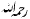 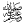 The story was also cited by Ismaa‘eel Al-Asbahaani, who was nicknamed 'Qawwaam As-Sunnah' in his book Dalaa’il An-Nubuwwah, Ibn Al-Jawzi in his book Al-Muntathim fi Tareekh Al-Umam wa Al-Mulook, Ibn Katheer in his book Al-Bidaayah wa An-Nihaayah on the authority of Abu Nu‘aym, and As-Suyooti in his book Al-Khasaa’is Al-Kubra.Allaah Knows best.( http://www.islamweb.net/emainpage/index.php?page=showfatwa&Option=FatwaId&Id=247393- last accessed 28-9-2018Grade: Sahih (Al-Albani): Sahih (Al-Albani)  صحيح   (الألباني)   صحيح   (الألباني) حكم     :ReferenceReference : Sunan Abi Dawud 4326 : Sunan Abi Dawud 4326In-book referenceIn-book reference : Book 39, Hadith 36 : Book 39, Hadith 36English translationEnglish translation : Book 38, Hadith 4312 : Book 38, Hadith 4312Grade: Sahih (Darussalam)Reference : Jami` at-Tirmidhi 2253In-book reference : Book 33, Hadith 96English translation : Vol. 4, Book 7, Hadith 2253Grade: Sahih (Al-Albani)  صحيح   (الألباني)حكم     :Reference : Sunan Abi Dawud 4325In-book reference : Book 39, Hadith 35English translation : Book 38, Hadith 4311Reference : Sahih Muslim 2942 cIn-book reference : Book 54, Hadith 151USC-MSA web (English) reference : Book 41, Hadith 7030  (deprecated numbering scheme)Reference : Sahih Muslim 2942 aIn-book reference : Book 54, Hadith 149USC-MSA web (English) reference : Book 41, Hadith 7028  (deprecated numbering scheme)Grade: Sahih (Al-Albani): Sahih (Al-Albani)  صحيح   (الألباني)   صحيح   (الألباني) حكم     :ReferenceReference : Sunan Abi Dawud 1081 : Sunan Abi Dawud 1081In-book referenceIn-book reference : Book 2, Hadith 692 : Book 2, Hadith 692English translationEnglish translation : Book 2, Hadith 1076 : Book 2, Hadith 1076